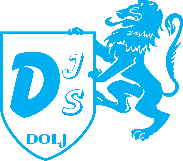           REZULTATULfinal la examenul de promovare  în treapta profesională  imediat superioară celei    deținute a personalului încadrat în funcția contractuală de Muncitor calificat, treaptaII, organizat de D.J.S.T Dolj în data de 28.03.2024Afișat astăzi, 29.03.2024, ora 12,00, la sediul şi pe pagina de internet a Direcţiei Județene pentru Sport și Tineret Dolj: www.sportdolj.ro. Secretar comisie examen : Ștefănescu Roxana – consilier superiorNr. crt.Numărul și data  înregistrare dosar de concursFuncţia publică din care promoveazăCompartimentPunctaj proba scrisăRezultatul probei scrise1.476/13.03.2024Muncitor treaptă profesională IIUnitatea de Administrare a Bazelor Sportive75,5 pADMIS2. 477/13.03.2024Muncitor treaptă profesională IIUnitatea de Administrare a Bazelor Sportive 67 pADMIS3.478/13.03.2024Muncitor treaptă profesională IIUnitatea de Administrare a Bazelor Sportive80 pADMIS4.479/13.03.2024Muncitor treaptă profesională IIUnitatea de Administrare a Bazelor Sportive67,5 pADMIS5.480/13.03.2024Muncitor treaptă profesională IIUnitatea de Administrare a Bazelor Sportive72 pADMIS6.481/13.03.2024Muncitor treaptă profesională IIUnitatea de Administrare a Bazelor Sportive66 pADMIS7.482/13.03.2024Muncitor treaptă profesională IIUnitatea de Administrare a Bazelor Sportive84,5ADMIS8.485/13.03.2024Muncitor treaptă profesională IIUnitatea de Administrare a Bazelor Sportive69ADMIS9.483/13.03.2024Muncitor treaptă profesională IICentre de agrement- Baza Turistică Craiova77,5ADMIS10.484/13.03.2024Muncitor treaptă profesională IICentre de agrement- Baza Turistică Craiova56ADMIS11.486/13.03.2024Muncitor treaptă profesională IICentre de agrement- Baza Turistică Craiova81ADMIS